Koersplan2020-2024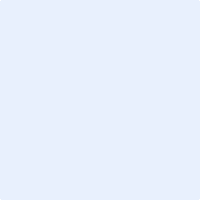 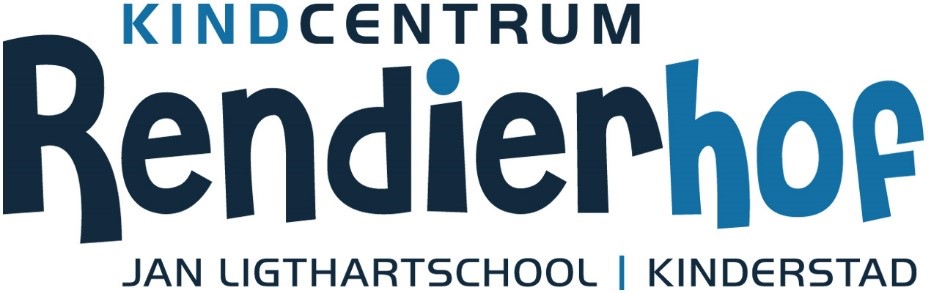                                                   Kindgericht, creatief en uitdagend! Onze organisatieBiografische identiteitJan Ligthartschool Rendierhof staat voor goed onderwijs met als pijlers: kindgericht, creatief en uitdagend! 
Sinds 1965 kan de school terugkijken op een goede staat van dienst, met uitstekend onderwijs, prima resultaten en een kwalitatief sterk aanbod op creatief gebied.  
De school heeft zich ontwikkeld en kan buigen op een sterke ondersteuningsstructuur, is sinds 2018 begaafdheidsprofielschool en biedt met ingang van 2019 kansen voor kinderen van 0 tot 13 jaar binnen de samenwerkingsorganisatie Kindcentrum Rendierhof. Ambitie Het team van de JLR ambieert een hoog presterende school te zijn, met collectieve normen en waarden, met goede leerresultaten die verkregen zijn door gebruik te maken van effectieve leer-strategieën en vakmanschap te tonen in een professionele leergemeenschap, waarin leren van elkaar centraal staat. Visie  JLR geeft kwalitatief goed onderwijs door middel van bewezen effectieve leerstrategieën. 
Leerlingen worden begeleid in hun ontwikkeling tot creatief denkende, kritische, sociaal vaardige, jong volwassen wereldburgers.  Sinds 2018 gelden voor het gehele kindcentrum Rendierhof de volgende doelen en waarden: 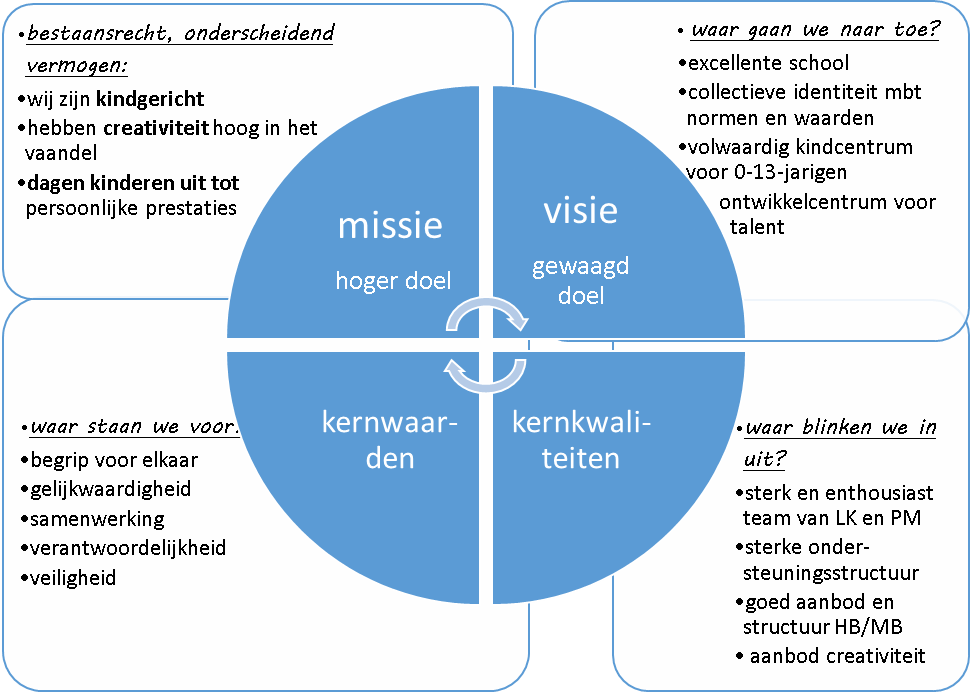 Visie op leren en ontwikkelenLeren en ontwikkelen gebeurt volgens onderwijspedagoog Biesta(2014), door kennis en vaardigheden te verbinden met socialisatie en subjectivatie (persoonsvorming). De beoogde jong volwassen wereldburgers beschikken op die wijze over een pakket aan zowel kennis, waarden, als sociale vaardigheden. Een balans die door de JLR wordt onderschreven.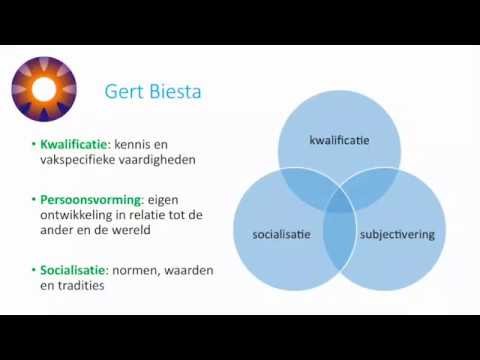 Onze visie op leren is beschreven in 4 deelgebieden:Visie op leren: Hoe werkt leren?Visie op het leren organiseren: Hoe organiseren we dat leren?Visie op professionaliseren: Wat verwachten we van professionals?Visie op veranderen: Hoe veranderen we de organisatie?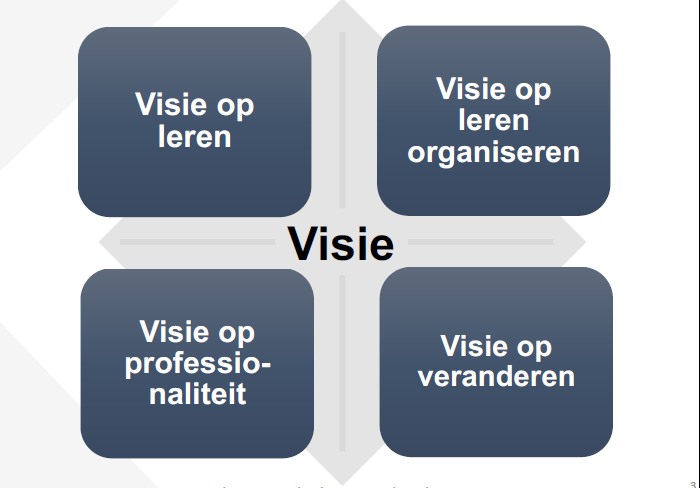 Visie op leren en ontwikkelen JLR geeft kwalitatief goed onderwijs. Dat gebeurt door hoge verwachtingen te hebben van kinderen. Zij verdienen het om alle kansen te krijgen om zich te ontwikkelen. 
Er worden heldere doelen te gesteld aan lessen. 
Er worden effectieve manieren van kennisoverdracht  gebruikt, passend bij het ontwikkelingsniveau van kinderen. Visie op organiseren Het team werkt met de instructieprincipes van Rosenshine, met begeleid spel en ontwikkelingsgericht onderwijs in groep 1-2, met coöperatieve werkvormen en met de technieken van Teach like a champion en leert van elkaar in een professionele leergemeenschap. Vakmanschap en autonomie zijn de pijlers binnen de PLG. 
Er is sprake van een gedegen en haalbaar curriculum. 
Optimale oefening en herhaling leidt tot hoge mate van automatiseren. Dit zorgt voor kennisvergaring en het kunnen toepassen ervan. Visie op veranderen Het huidige aanbod wordt al werkende geanalyseerd op individueel, groeps- en schoolniveau, door middel van formatieve en summatieve evaluatie. Het curriculum wordt op grond hiervan aangepast. Van daaruit wordt door middel van een jaarlijks verandertraject getoetst of nieuwe aspecten een toegevoegde waarde zijn op het aanbod. 
Er is sprake van parallel veranderen op de thema's: visie en doel, leiderschap, betrokkenheid team, actiegerichtheid en verbetering. Visie op professionaliteit Binnen een PLG werken professionals samen in leerteams. Ze bepalen doelen voor lessen, meten effect van het lesgeven en doen voorstellen voor eigen deskundigheid. Leerkrachten kennen bewezen strategieën en passen die toe. 
We hebben hoge verwachtingen van leerlingen en leerkrachten en er worden hoge doelen gesteld. 
Leerkrachten en schoolleiding kunnen verantwoorden hoe er wordt gehandeld en met welk doel dat gebeurt (accountability). De veranderingen die nodig zijn om ons doel te bereiken lopen parallel aan elkaar.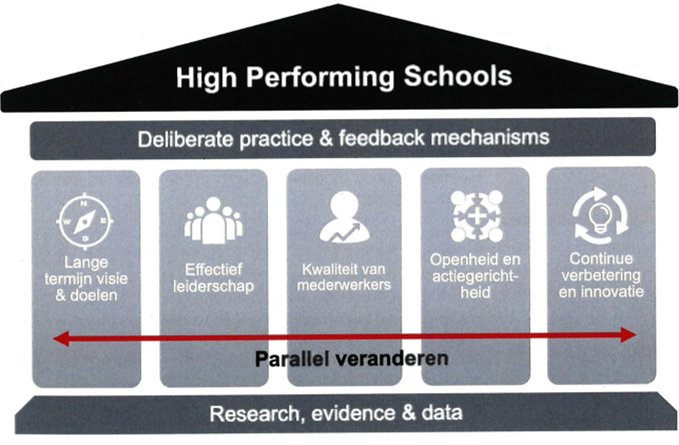 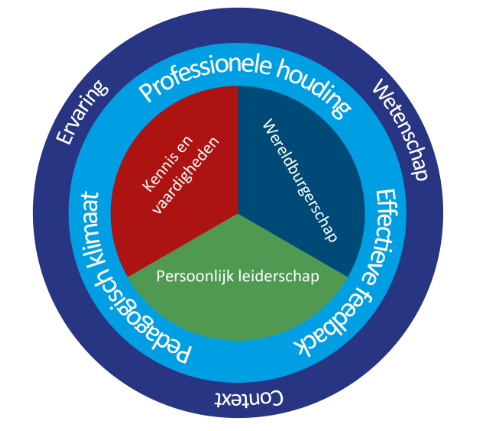 KwaliteitsaanpakOnze school in beeldSchool en omgevingEr zijn een drietal factoren die bepalend zijn voor succes in de toekomst:OmgevingInkomensniveauOnderwijs Deze data hebben we in beeld gebracht en daaraan conclusies verbondenOmgevingWaar komen onze leerlingen vandaan? https://nl.batchgeo.com Leerlingen met een niet-westerse migratieachtergrond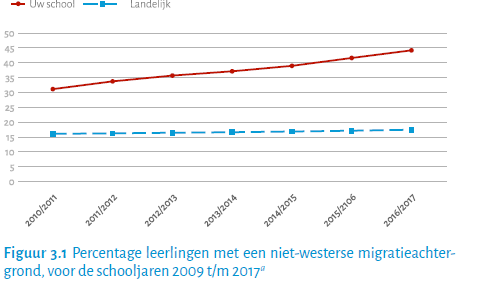 In het schooljaar 2016/2017 heeft 44% van de leerlingen een migratieachtergrond. Dat is hoger dan het landelijk gemiddelde en stijgt jaarlijks licht. De inzet van taalstimuleringsmaatregelen vindt hierin de verantwoording en zal worden uitgebreid naar een breder afgestemd aanbod binnen het kindcentrum. Een doorgaande lijn op taalgebied van peuters naar kleuters is zeer gewenst en in gang gezet.Éénouder gezinnen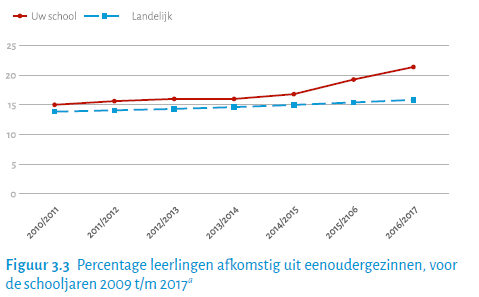 21% van de leerlingen groeit op in een eenoudergezin. De afgelopen twee jaar geeft een sterker stijgende lijn te zien ten opzichte van het landelijk gemiddelde. De stijging van de sociaal-emotionele problematieken lijkt verband te houden met deze trend.Voorschoolse educatieInkomenOuders met een laag inkomen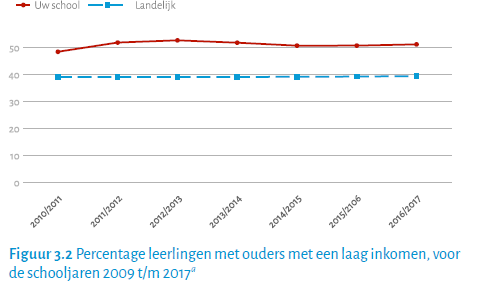 51% van de leerlingen maakt deel uit van een gezin met een relatief laag inkomen. Dat is hoger dan het landelijk gemiddelde en blijft ten opzichte van deze lijn ongeveer stabiel.Hoogst genoten opleiding van de ouders/verzorgersOnderwijsDe schoolloopbaan van onze leerlingen  in vergelijking met de voorspelde referentiewaardeVan de leerlingen op onze school, heeft 69% onvertraagd het basisonderwijs doorlopen. In vergelijking met de voorspelde referentiewaarde ligt dit percentage  op de JLR ongeveer even hoog. 0% heeft een klas overgeslagen. Dit is lager dan de voorspelde referentiewaarde. 14% van de leerlingen is blijven zitten. Dit is hoger dan de voorspelde referentiewaarde. 1% is naar het speciaal onderwijs gegaan. Wanneer dit vergeleken wordt met de voorspelde referentiewaarde, scoort de JLR ongeveer even hoog.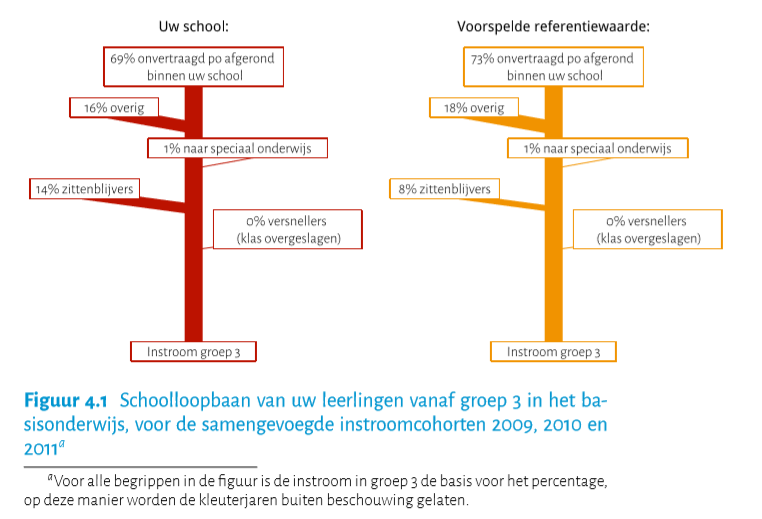 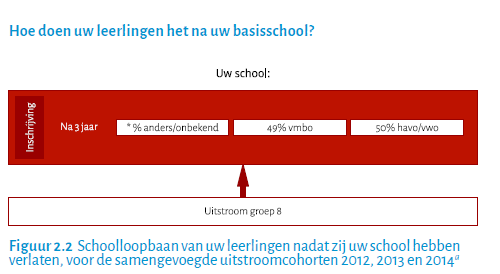 Hoe is ons huidige team samengesteld?In welke bekwaamheidsfase bevinden de leerkrachten zich? In welke levensfase bevinden de leerkrachten zich?KwaliteitsaanpakOnze lange termijnvisie/doelen worden vertaald naar ambitiekaarten (streefdoelen voor vier jaar) en kwaliteitskaarten (standaardisering van afspraken). Dit vormt de basis van ons kwaliteitssysteem. We gebruiken hiervoor de Enigma kwaliteitsaanpak. soort opvangGeen opvang1,5% PSZ/kinderdagopvang/gastouder74.2%Dagopvang met VVE24.3% OpleidingOuder 1Ouder 2BAO3,18%9,56%VMBO7,56%7.56% HAVO (incl. MBO opleiding en hoger)89,2682.88%Functie%OP83%48OOP15%9Directie (IB& dir)2%1Man16%9Vrouw84%49Totaal100%58Fase%Startbekwaam0%Basisbekwaam15%Vakbekwaam 85%Fase%Startfase22%Spitsfase30%Stabiliteitsfase40%seniorfase8 %